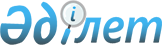 Об утверждении Правил подготовки биологического обоснования на пользование рыбными ресурсами и другими видами водных животных
					
			Утративший силу
			
			
		
					Приказ Председателя Комитета рыбного хозяйства Министерства сельского
хозяйства Республики Казахстан от 8 ноября 2004 года N 106-п. Зарегистрирован в Министерстве юстиции Республики Казахстан 4 декабря 2004 года N 3245. Утратил силу приказом Министра сельского хозяйства Республики Казахстан от 6 апреля 2010 года N 233

     Сноска. Утратил силу приказом Министра сельского хозяйства РК от 06.04.2010 N 233 (порядок введения в действие см. п. 4).     В соответствии со статьей 9 Закона Республики Казахстан "Об охране, воспроизводстве и использовании животного мира" от 9 июля 2004 года, ПРИКАЗЫВАЮ: 

     1. Утвердить прилагаемые Правила подготовки биологического обоснования на пользование рыбными ресурсами и другими видами водных животных. 

     2. Управлению охраны, воспроизводства и регулирования рыбных ресурсов и других водных животных (Сыздыков Н.Н.) довести данный приказ до территориальных органов Комитета рыбного хозяйства. 

     3. Контроль исполнения настоящего приказа возложить на Первого заместителя Председателя Комитета Сулейманова Р.Ф. 

     4. Настоящий приказ вступает в силу со дня государственной регистрации в Министерстве юстиции Республики Казахстан.      Председатель   

Приложение                

к приказу Комитета рыбного хозяйства 

Министерства сельского хозяйства    

Республики Казахстан         

от 8 ноября 2004 года N 106-п     Правила 

подготовки биологического обоснования на пользование 

рыбными ресурсами и другими видами водных животных  1. Общие положения      1. Настоящие Правила подготовки биологического обоснования на пользование рыбными ресурсами и другими видами водных животных (далее - Правила) разработаны в соответствии со статьей 9 Закона Республики Казахстан "Об охране, воспроизводстве и использовании животного мира" и определяют порядок подготовки биологического обоснования на пользование рыбными ресурсами и другими видами водных животных (далее - водные животные). 

     2. Биологическое обоснование - научно-обоснованное заключение на пользование водными животными или на хозяйственную и иную деятельность, способную повлиять на водные животные и среду их обитания. 

     3. Подготовка биологического обоснования осуществляется в следующих случаях и целях: 

     1) отнесения видов водных животных к категориям и перевода их из одной категории животного мира в другую; 

     2) определения предельно допустимого объема изъятия водных животных; 

     3) регулирования численности водных животных; 

     4) акклиматизации, интродукции и гибридизации водных животных; 

     5) установления ограничений и запретов на пользование водными животными; 

     6) осуществления работ по капитальной и биологической рыбохозяйственной мелиорации; 

     7) определения влияния хозяйственной и иной деятельности на водных животных и среду их обитания.  

2. Подготовка биологического обоснования      4. Биологическое обоснование подготавливается на основании материалов учета численности водных животных за предыдущий год, мониторинга объектов водного животного мира, среды их обитания и других научных исследований. 

     5. В биологическом обосновании указываются следующие сведения: 

     1) цель подготовки биологического обоснования; 

     2) наименование водных животных и их категории; 

     3) общие сведения о водных животных (состояние запасов водных животных, динамика численности, основные особенности биологии); 

     4) характеристика водного объекта, в пределах которой предполагается осуществление деятельности; 

     5) сведения о состоянии водных животных за предыдущий год; 

     6) способы учета, площадь, охваченная учетом, и методика расчетов; 

     7) информация о состоянии среды обитания (гидрологическая, гидрохимическая, гидробиологическая характеристики водоема); 

     8) сведения об использовании водных животных при проведении научных исследований; 

     9) степень предполагаемого изъятия (воздействия) и прогноз его влияния на состояние водных животных (расчет оптимально допустимого улова); 

     10) другие сведения, необходимые для обоснования цели биологического обоснования.      При необходимости, к биологическому обоснованию прикладываются диаграммы, таблицы, картосхемы и другие справочно-информационные материалы.      6. Подготовка биологического обоснования осуществляется научно-исследовательскими и другими организациями, обладающими профессиональной квалификацией (подтвержденной соответствующими документами), а также опытом подобных работ и услуг (не менее одного года). 

     7. Биологическое обоснование представляется в государственный орган, осуществляющий функции управления и контроля в области охраны, воспроизводства и использования водных животных.  

3. Особенности подготовки биологического обоснования 

в зависимости от его целей и категории водных животных      8. При подготовке биологического обоснования в зависимости от категории водных животных помимо сведений, указанных в пункте 5 настоящих Правил, приводятся следующие дополнительные сведения: 

     1) редкие и находящиеся под угрозой виды животных - многолетние данные по численности, степень изученности; 

     2) виды водных животных, являющиеся объектами рыболовства - информация о рыбохозяйственных водоемах (участках) (категория рыбного хозяйства, вид особо охраняемой природной территории, резервный фонд рыбохозяйственных водоемов (участков), хозяйственное значение объекта, вид пользования (в промысловых, спортивно-любительских, коллекционных, и научных и иных целях) и рыбопродуктивность водоемов (участков); 

     3) виды водных животных, используемых в иных хозяйственных целях, кроме охоты и рыболовства - хозяйственное значение объекта и наличие лимитирующего фактора популяции; 

     4) виды животных, численность которых подлежит регулированию в целях предотвращения ущерба окружающей среде, предупреждения опасности нанесения существенного ущерба рыбному хозяйству - хозяйственное значение объекта, степень возможного нанесения ущерба, нанесенный ущерб.      9. При подготовке биологического обоснования на пользование животными, являющимися объектами рыболовства, используется метод прогнозирования прироста популяции для определения предельно допустимого объема изъятия водных животных. В последующем, в каждом отдельном рыбном хозяйстве необходима корректировка объема добычи водных животных с поправкой на данные материалов учета численности за предыдущий год, мониторинга объектов водного животного мира и среды их обитания, климатические и социальные факторы. 

     Биологические обоснования на пользование водными животными, являющимися объектами рыболовства, обитающими в рыбохозяйственных водоемах (участках) международного и республиканского значения, подготавливаются научными организациями ежегодно по каждому водоему с указанием их видового состава. 

     10. Расчет предельно допустимого объема изъятия водных животных при специальном пользовании производится для каждого водоема и пользователя водными животными в отдельности, на основе объективных многолетних данных, изучения тенденции динамики популяции и изменения среды обитания с учетом возможного ущерба биологическому разнообразию и рыбному хозяйству. 

     11. При подготовке биологического обоснования на акклиматизацию, интродукцию и гибридизацию указываются ее цели, приводятся сведения о прошлом и современном ареале вида, возможных взаимоотношениях с другими обитающими на территории интродукции видами, прогноз взаимных влияний с интродуцируемым видом, рекомендации по биотехнике проведения работы (место получения посадочного материала, стадия развития, сроки проведения вселения и другие), природоохранный статус территории. 

     12. При определении влияния хозяйственной и иной деятельности на объекты животного мира и среду их обитания приводятся сведения о предполагаемом характере и степени изменения среды обитания, сроках воздействия, предлагаемых компенсационных мерах для снижения негативных влияний, экспертная оценка влияния на различные виды и систематические группы видов. 
					© 2012. РГП на ПХВ «Институт законодательства и правовой информации Республики Казахстан» Министерства юстиции Республики Казахстан
				